艺术设计系2019年“把心艺带回家”毕业生纪念品设计之折扇设计大赛报名表注：1.线上报名可将该word文档发至艺术设计系团委实践部指定邮箱767920721@qq.com，，也可关注厦门大学嘉庚学院艺术设计系官方公众号赛事推文内进行线上报名。 2、未尽事宜请联系团委实践部：15280632236（谢同学）3、折扇设计微信咨询群：    折扇设计QQ咨询群：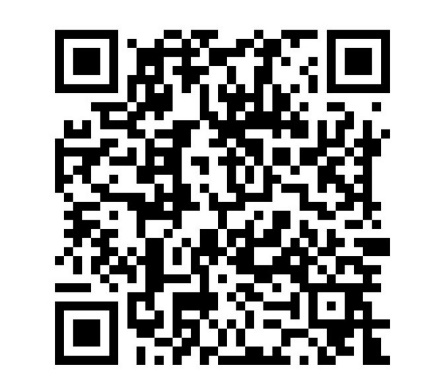 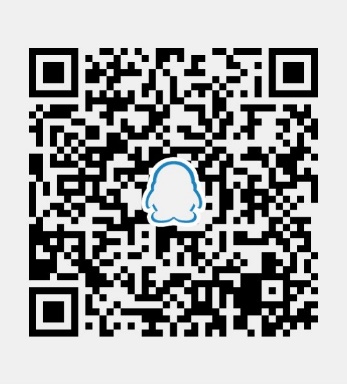  4、活动重要时间截点：活动报名期：4月8日至4月16日▪作品征集期：4月18日至5月7日▪初赛：5月9日▪作品网络投票期：5月10日-5月18日▪决赛：5月22日（暂定）                                             艺术设计系团委姓名学号院系专业电话QQ或微信